РОССИЙСКАЯ  ФЕДЕРАЦИЯ
БРЯНСКАЯ  ОБЛАСТЬ
КРАСНОГОРСКИЙ РАЙОННЫЙ СОВЕТ НАРОДНЫХ ДЕПУТАТОВРЕШЕНИЕот  24.10.2023г. № 6-312пгт Красная ГораОб утверждении схемы одномандатныхизбирательных округов для проведения выборов депутатов Красногорского районного Совета народных депутатов  В соответствии со статьей 18 Федерального закона от 12.06.2002 №67-ФЗ «Об основных гарантиях избирательных прав и права на участие в референдуме граждан Российской Федерации» Красногорский районный Совет народных депутатовРЕШИЛ:Утвердить сроком на 10 лет схему одномандатных избирательных округов по выборам депутатов Красногорского районного Совета народных депутатов согласно приложению 1.Утвердить графическое изображение схемы избирательных округов по выборам депутатов Красногорского районного Совета народных депутатов согласно приложению 2.Опубликовать данное решение в информационном бюллетене «Вестник Красногорского муниципального района Брянской области» и на официальном сайте администрации Красногорского района Брянской области в сети «Интернет».Решение вступает в силу со дня его официального опубликования.Глава района                                                                С.И. СтепаниденкоСХЕМАодномандатных избирательных округов по выборам депутатов Красногорского районного Совета народных депутатов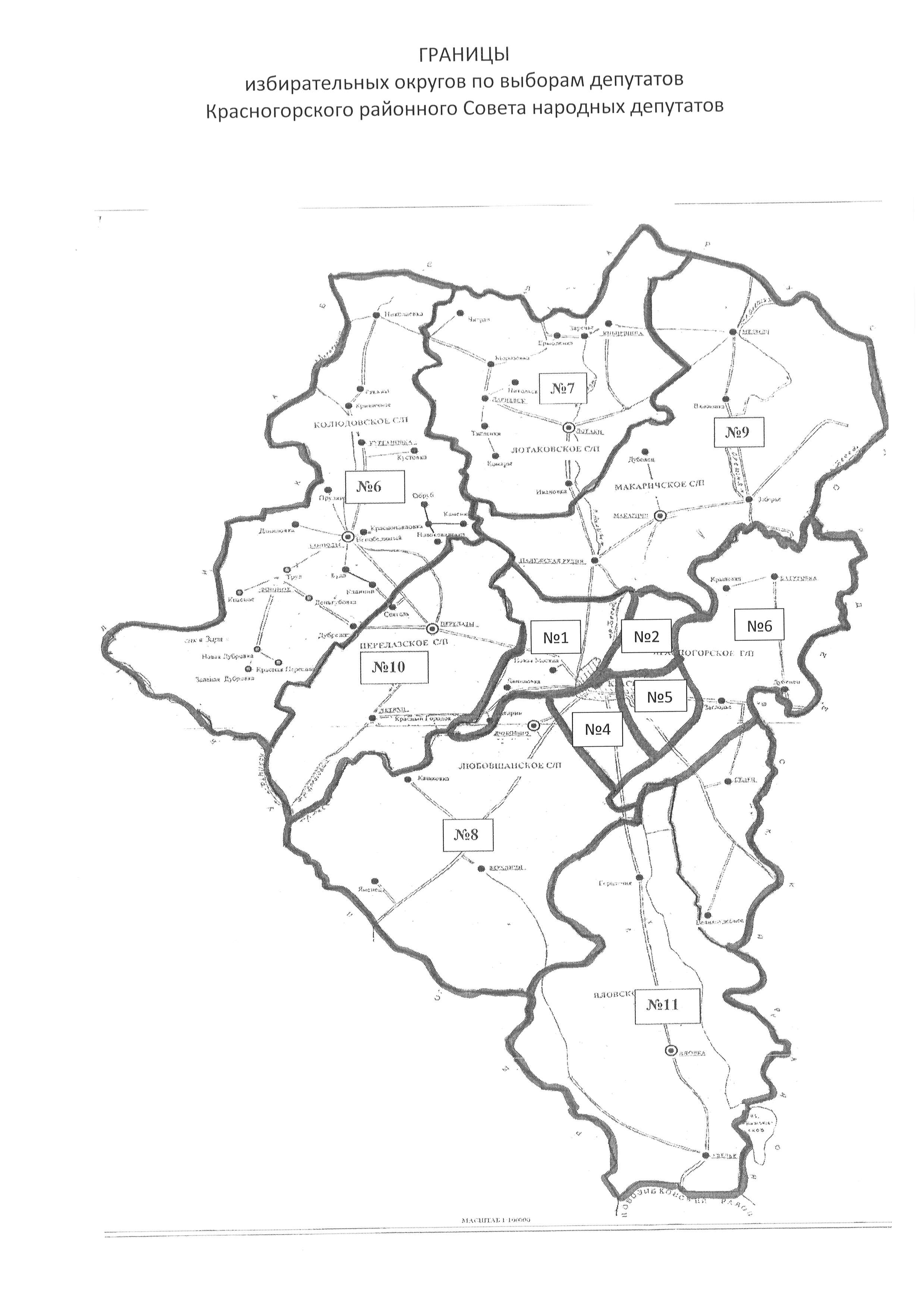 № округаНаименование избирательного округаГраницы избирательного округаЧисло избирателей1Красногорский одномандатный избирательный округНаселенные пункты: п.Даниловка, п.Новая Москва, п.Щедрин.Улицы:Западная, Мелиоративная, Техническая, Центральная (д.д.1-27;34;36), Буйневича, Советская, Южная Переулки: Криничный, Мелиоративный, Майский, Парковый, Юность.10882Красногорский одномандатный избирательный округУлицы: Пионерская, Победы, Сельская, 1 Мая, Гагарина, Заречная, Зеленая, им.Лысенко, Комсомольская, Палужская, Садовая, Тамбовская, Центральная (от д.37 и до конца улицы). Переулки: Овражный, Беседьский, Московский, Садовый, Тамбовский, Урожайный,  Школьный, Цветочный, 1-й,2-й Заречный, 1-й,2-й,3-й Комсомольский, 1-й,2-й Центральный.11203Красногорский одномандатный избирательный округНаселенные пункты: д.Батуровка, д.Дубенец, п.ЗаглодьеУлицы:Восточная, Куйбышева (д.д.1-93), Луговая, Набережная, Нагорная, Речная, Батуровская, Больничная, Красная, Мира, Северная, Совхозная. Переулки: Горный, Рабочий, Славы, Солнечный, Тупиковый, Заполонский, Совхозный. 9894Красногорский одномандатный избирательный округУлицы: Октябрьская, Юбилейная, Добровольского, Молодежная, Первомайская, Дружбы, Новозыбковская, Пушкина, Строителей,.Переулки: Юбилейный,Комарова, Партизанский.11685Красногорский одномандатный избирательный округУлицы:Красноармейская, Ромашина, Чкалова, Автомобилистов, Безымянная, Брянская, Высокая, Клинцовская, Космонавтов, Куйбышева (от д.94 и до конца), Новая, Олимпийская, Прогресс, Полевая, Пролетарская, Профсоюзная, Спортивная, Фокина, Шоссейная, 8 Марта.Переулки: Кооперативный, Встречный, Мирный, Ольховый.10646Колюдовскийодномандатный избирательный округНаселенные пункты: п.Буда, п.Даниловка, п.Деньгубовка, п.Дубрежка, п.Зеленая Дубровка, п.Калинин, с.Колюды, п.Красное, п.КраснаяПересвица, д.Кургановка, п.Новоковалевка, п.Новая Дубровка, п.Труд, д.Фошное.6537Лотаковский одномандатный избирательный округНаселенные пункты:п.Каменка, п.Краснопавловка, п.Непобедимый, п.Обруб,п.Прудки, д.Кустовка, п.Криничное, д.Николаевка, п.Рубаны, д.Ермоленка, п.Заречье, д.Ивановка, д.Кибирщина, с.Лотаки,  п.Комары, д.Ларневск, , д.Морозовка, п.Никольск, п.Тисленки, д.Чиграй.6438Любовшанский одномандатный избирательный округНаселенные пункты: с.Верхличи, д.Кашковка, д.Любовшо, п.Яменец.9029Макаричский одномандатный избирательный округНаселенные пункты: д.Вяжновка, п.Дубовец, с.Заборье, д.Макаричи, с.Медведи, д. Палужская Рудня70710Перелазский одномандатный избирательный округНаселенные пункты: п.Красный Городок, с.Летяхи, с.Перелазы, п.Сеятель.91911Яловский одномандатный избирательный округНаселенные пункты: с.Городечня, с.Увелье, с.Яловка.631